МУНИЦИПАЛЬНОЕ БЮДЖЕТНОЕ ДОШКОЛЬНОЕ ОБРАЗОВАТЕЛЬНОЕ УЧРЕЖДЕНИЕ ДЕТСКИЙ САД КОМБИНИРОВАННОГО ВИДА №5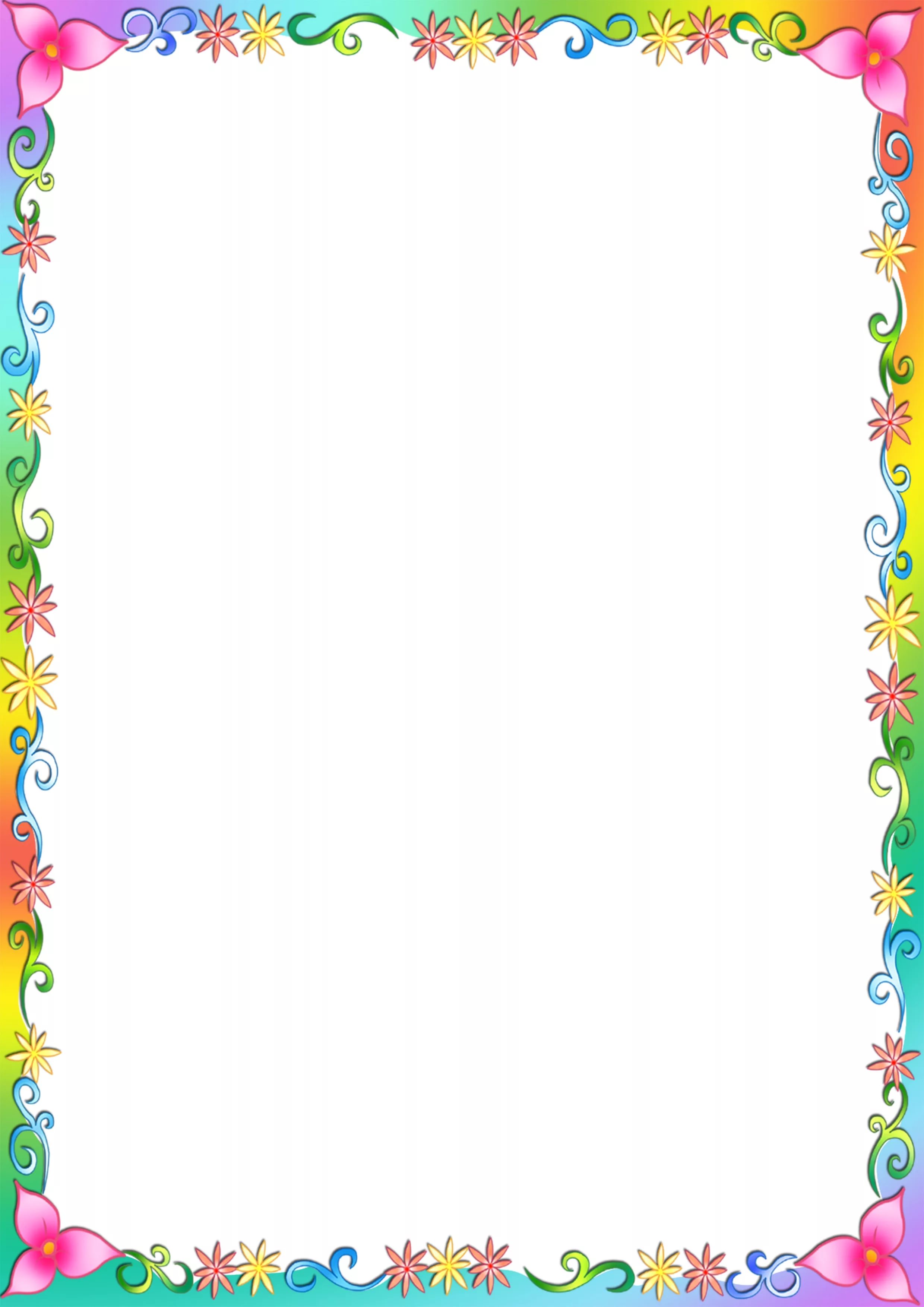 Семинар – практикум  для воспитателей «Артикуляционная гимнастика в работе воспитателя группы компенсирующей направленности»Разработала и провела:Учитель – логопед Е.А. ВолковскаяСТ. КРЫЛОВСКАЯТема «Артикуляционная гимнастика в работе воспитателя группы компенсирующей направленности»Наиболее значимым для ребенка 6 - 7 лет является переход в новый социальный статус: дошкольник становится школьником.Качество учебной деятельности будет зависеть от того, насколько были сформированы факторы адаптации, а так жеправильная речь;развитая моторика рук;нормальное функционирование ЦНС;произвольное внимание, опосредованное запоминание, умение слушать и слышать;познавательная активность, желание учиться, интерес к знаниям, любознательность.Особые требования предъявляются к усвоению ребенком родного языка:ребенок должен четко, правильно произносить все звуки родного языка;ребенок должен уметь выделять звуки из слова; определять место звука в слове; уметь подсчитывать количество звуков, слогов в слове; оценивается умение работать со схемой слова, навык послогового чтения;умение составлять предложения, распространять его однородными членами; уметь определять количество слов в предложении;владеть пересказом текста, сохраняя смысл и содержание; уметь самостоятельно составлять рассказ описание.Подготовка к школе – одна из важнейших задач, как в детском саду, так и в семье. Ведь ребенок с высоким уровнем развития речи и познавательных процессов легко вступает в контакт со сверстниками; может ясно выразить свои мысли, будет легко усваивать учебный материал.	У детей с речевыми нарушениями часто бывают проблемы в учебе. Часто родители не уделяют должного внимания борьбе с тем или иным речевым нарушением: полагая, что с возрастом эти недостатки исправятся сами собой.
Но время, благоприятное для коррекционной работы, теряется, ребенок из детского сада уходит в школу, и недостатки речи начинают приносить ему немало огорчений. Сверстники высмеивают его, взрослые постоянно делают замечания, а в тетрадях появляются ошибки. Ребенок начинает стесняться, отказываться участвовать в праздниках. Он неуверенно чувствует себя, отвечая на уроках, переживает из-за неудовлетворительных оценок по русскому языку. При этом очевидно, что помощь именно родителей в коррекционной работе обязательна и чрезвычайно ценна. Во-первых, родительское мнение наиболее авторитетно для ребенка, а во-вторых, у родителей есть возможность ежедневно закреплять навыки полученные детьми на занятиях в процессе непосредственного общения.Не надо думать, что речевые дефекты исчезнут сами собой со временем. Для их преодоления необходима систематическая, длительная коррекционная работа, в которой родителям отводится значительная роль, поскольку большее время ребенок проводит дома с близкими ему людьми. Всем известно, что письмо формируется на основе устной речи, поэтому недостатки устной речи могут привести к плохой успеваемости в школе.Все речевые органы состоят из мышц. Если можно тренировать мышцы рук, ног, спины и т.д., значит можно тренировать и мышцы губ и языка. Для этого существует специальная гимнастика, которая называется артикуляционной. Даже, если ваш ребенок еще не говорит, артикуляционная гимнастика поможет укрепить мышцы органов речи и подготовит базу для чистого звукопроизношения.Сегодня мы с вами поговорим о необходимости выполнения артикуляционной гимнастики дома, потренируемся в выполнении артикуляционных упражнении, а еще вы попробуете себя в роли своих детей на фронтальном логопедическом занятии » Причины, по которым необходимо заниматься артикуляционной гимнастикой1. Благодаря своевременным занятиям артикуляционной гимнастикой и упражнениями по развитию речевого слуха некоторые дети сами могут научиться говорить чисто и правильно, без помощи специалиста.2. Дети со сложными нарушениями звукопроизношения смогут быстрее преодолеть свои речевые дефекты, когда с ними начнёт заниматься логопед: их мышцы будут уже подготовлены.3. Артикуляционная гимнастика очень полезна также детям с правильным, но вялым звукопроизношением, про которых говорят, что у них «каша во рту».4. Занятия артикуляционной гимнастикой позволят всем — и детям и взрослым — научиться говорить правильно, четко и красиво.Занятие с воспитателямиПредставьте, что вы дети. Сядьте ровненько, спинки прямые, руки положите передсобой.Появляется Тигренок, он плачет и никого не замечает.Логопед:- Здравствуй, Тигренок. Что с тобой, почему ты плачешь? Может, мы сможем тебе помочь.Тигренок:- Я не умею выговаливать звук [Л], и все звели надо мной смеются. Они говолят, что это за тигл, котолый не умеет лычать (плачет еще сильней).Логопед:- Тигренок, не расстраивайся. Хорошо, что ты к нам пришел. Покажи свой язычок. Ой, какой он у тебя слабый и вялый. Мы сейчас покажем тебе специальные упражнения, которые укрепляют мышцы языка.1. Дыхательная гимнастика.Но сначала сделаем упражнение  на дыхание. У каждого на столе лежит тренажер для выработки правильного дыхания. Эти тренажеры ваши дети для вас сделали своими руками2. Артикуляционная гимнастика.Этот маленький дружок –Твой веселый Язычок.Чтоб он ловким был, умелым,Чтобы слушался тебя,Каждый день зарядку делайПеред зеркалом,шутя!Сегодня давайте попробуем здесь вместе сделать несколько упражнений артикуляционной гимнастики, которые вы по заданию логопеда будете проводить с ребенком дома (предлагается взять личные зеркала)Отрывок из комплекса артикуляционной гимнастики1. Жил-был Язычок в своём домике. Проснулся он рано утром, открыл окошко, посмотрел, какая погода, а потом опять в домик спрятался.Описание упражнения: улыбнуться, открыть рот; сильно высунуть язык и затем спрятать его (рот не закрывать!). Повторить 3-4 раза.2. Потом посмотрел Язычок налево, посмотрел направо: гуляют ли дети на улице?Описание упражнения: улыбнуться, открыть рот, тянуться язычком то к левому углу рта, то к правому. Повторить 6-8 раз.3. После этого посмотрел Язычок из окошка вниз: нет ли луж? А потом вверх: светит ли солнышко?Описание упражнения: улыбнуться, открыть рот, опустить язык вниз — к подбородку, затем поднять язык к носу. Повторить 4-5 раз. Следить, чтобы рот был всё время открыт, а нижняя губа не помогала языку подниматься вверх.Тигренок повторяет.Логопед: Молодцы! Тигренок, поцокай язычком, как лошадка. Смотри, какой у тебя язычок стал сильный и ловкий. А теперь попробуй, произнеси звук [Р-Р-Р]!(Тигренок рычит, радуется, благодарит за помощь и уходит). И вы, уважаемые воспитатели, если будете выполнять артикуляционную гимнастику с ребенком каждый день, то ребята тоже научаться правильно выговаривать все звуки.Рекомендации к проведению артикуляционной гимнастикАртикуляционную гимнастику нужно проводить с детьми ежедневно, сидя с ребенком за столом перед зеркалом, чтобы и ребенок и вы смогли контролировать свои движения. Такие занятия особенно на первых порах должны занимать совсем немного времени (3-5 мин), чтобы  ребенок не уставал и  не почувствовал неприятия к выполнению этого обязательного задания. Чтобы ребенку было легче и понятнее, покажите сами, как нужно выполнить упражнение, а для этого потренируйтесь перед зеркало заранее, чтобы  все движения у вас получались правильно и уверенно. Сначала упражнения надо выполнять медленно, перед зеркалом, так как ребёнку необходим зрительный контроль. После того как малыш немного освоится, зеркало можно убрать. Полезно задавать ребёнку наводящие вопросы. Например: что делают губы? что делает язычок? где он находится (вверху или внизу)?• Затем темп упражнений можно увеличить и выполнять их под счёт. Но при этом следите за тем, чтобы упражнения выполнялись точно и плавно, иначе занятия не имеют смысла.• Лучше заниматься 2 раза в день (утром и вечером) в течение 5-7 минут, в зависимости от возраста и усидчивости ребёнка.• Занимаясь с детьми 3-4-летнего возраста, следите, чтобы они усвоили основные движения.• К детям 4-5 лет требования повышаются: движения должны быть всё более чёткими и плавными, без подёргиваний.• Если во время занятий язычок у ребёнка дрожит, слишком напряжён, отклоняется в сторону и малыш не может удержать нужное положение языка даже короткое время, обязательно обратитесь к логопеду. Возможно, понадобятся помощь врача-логопеда и специальный массаж.• Можно использовать механическую помощь, если у ребенка не получается какое-либо движение: ручкой чайной ложки или чистым пальцем помогите ребенку поднять язык вверх.Правильное произношение звуков наряду с богатым словарным запасом и грамматически верной, хорошо развитой, связной речью является одним из основных показателей готовности ребёнка к школьному обучению.